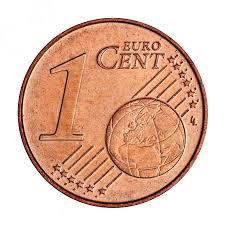 cent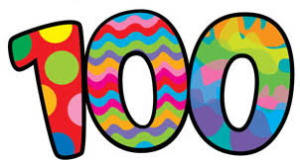 century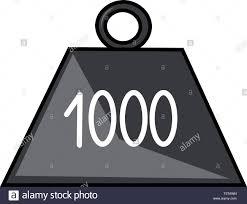 kilo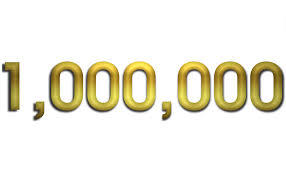 million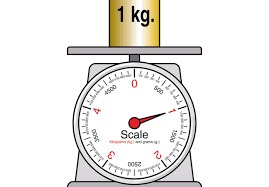 kilogram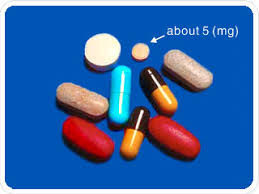 milligram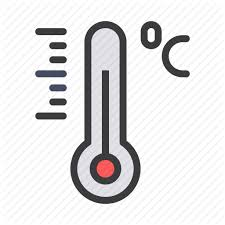 centigrade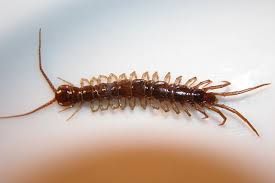 centipede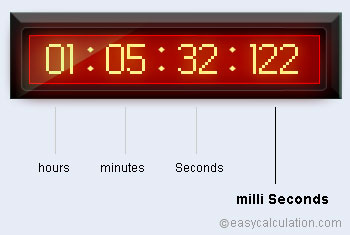 millisecond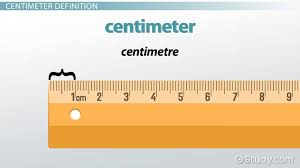 centimetre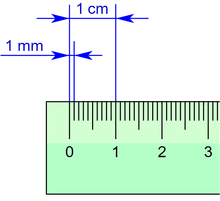 millimetre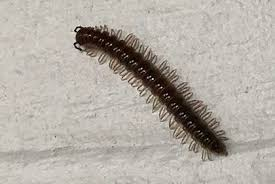 millipede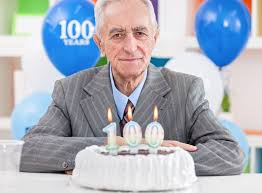 centenarian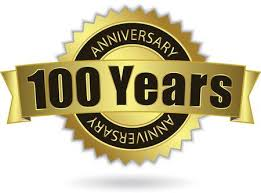 centennial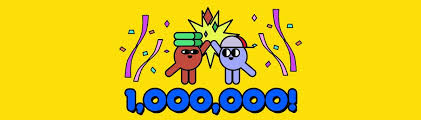 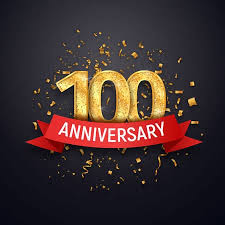 centenary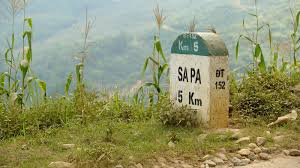 kilometre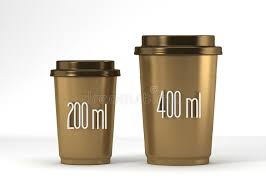 millilitremillionth